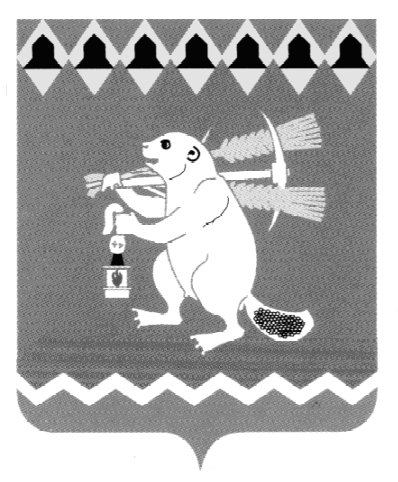 Администрация Артемовского городского округа ПОСТАНОВЛЕНИЕот 27.10.2017                                                                                       № 1153-ПАО внесении изменений в постановление Администрации Артемовского городского округа от 02.10.2017 № 1071-ПА «О разработке Стратегии социально-экономического развития Артемовского городского округа»В соответствии с Методическими рекомендациями по разработке (актуализации) стратегий социально-экономического развития муниципальных образований, расположенных на территории Свердловской области, утвержденными Постановлением Правительства Свердловской области от 30.03.2017 № 208-ПП, постановлением Администрации Артемовского городского округа от 27.10.2017 № 1149-ПА «О создании Совета стратегического развития Артемовского городского округа и экспертных советов Артемовского городского округа «Власть», «Наука», «Общественность», «Бизнес», «СМИ»», руководствуясь статьями 30, 31 Устава Артемовского городского округа,ПОСТАНОВЛЯЮ:1. Внести изменение в постановление Администрации Артемовского городского округа от 02.10.2017 № 1071-ПА «О разработке Стратегии социально-экономического развития Артемовского городского округа», изложив Приложение 2 к постановлению «Организационная структура взаимодействия экспертных советов по разработке Стратегии социально-экономического развития Артемовского городского округа (матрица ответственности)» в следующей редакции (Приложение).2. Опубликовать постановление в газете «Артемовский рабочий» и разместить на официальном сайте Артемовского городского округа в информационно-телекоммуникационной сети «Интернет».3. Контроль за исполнением постановления возложить на первого заместителя главы Администрации Артемовского городского округа 
Черемных Н.А.Глава Артемовского городского округа                                             А.В. СамочерновОрганизационная структура взаимодействия экспертных советов по разработке Стратегии социально-экономического развития Артемовского городского округа (матрица ответственности)Приложение 
к постановлению Администрации
Артемовского городского округа 
от 27.10.2017 № 1153-ПАПриложение 2
к постановлению Администрации
Артемовского городского округа 
от 02.10.2017 № 1071-ПА№ 
п/пСтратеги-ческие направле-нияСтратегичес-кие программыКуратор направленияЭксперт-ный совет «Власть»Эксперт-ный совет «Наука»Эксперт-ный совет «Бизнес»Эксперт-ный совет «Общественность»Эксперт-ный совет «СМИ»Взаимодействие экспертных советов123456789101Развитие человеческо-го потенциала1. Здоровый и спортивный округ в комфортной социальной средезаместитель главы Администра-ции Артемовско-го городско-го округа по социальным вопросам               С.Б. Темченковзаведую-щий отделом по физической культуре и спорту Администрации Арте-мовского городского округа              Н.С. Сухановчлен эксперт-ного совета «Наука» А.Г. Томбасов член экспертного совета «Бизнес» А.И. Курилов член эксперт-ного совета «Обществ-енность» Г.В. Пономарев член эксперт-ного совета «СМИ» О.А. Кузнецова рабочая группа стратегической программы «Здоровый и спортивный округ в комфортной социальной среде»1Развитие человеческо-го потенциала2. Образова-ние - основа развития, залог успехазаместитель главы Администра-ции Артемовско-го городско-го округа по социальным вопросам               С.Б. Темченковначальник Управления образования Артемовского городско-го округа                             Н.В. Багдасарян                   член эксперт-ного совета «Наука» Н.А. Тимофеева член экспертного совета «Бизнес» Т.С. Шелякин член эксперт-ного совета «Обществ-енность» Р.А. Калугина член эксперт-ного совета «СМИ» В.Н. Ергашов рабочая группа стратегической программы «Образование - основа развития, залог успеха»1Развитие человеческо-го потенциала3. Город культуры и искусстваначальник Управления культуры Администрации Артемовского городско-го округа                         Е.Б. Сахаровачлен эксперт-ного совета «Наука»  А.В. Скутин член экспертного совета «Бизнес» О.Н. Фатеев член эксперт-ного совета «Обществ-енность» О.А. Рубцова член эксперт-ного совета «СМИ» О.А. Кузнецова рабочая группа стратегической программы «Город культуры и искусства»2Развитие экономичес-кого потенциала4. Округ для бизнесапервый заместитель главы Администра-ции Арте-мовского городского округа  Н.А. Черемныхзаведую-щий отделом экономики, инвестиций и развития Администрации Артемовского городско-го округа                               О.С. Бахаревачлен эксперт-ного совета «Наука» О.А. Ежов член экспертного совета «Бизнес» В.М. Федорченко член эксперт-ного совета «Обществ-енность» А.А. Глотов член эксперт-ного совета «СМИ» А.А. Горбунов рабочая группа стратегической программы «Совершенствование потребительского рынка»2Развитие экономичес-кого потенциала5. Развитие аграрного и промышленного комплекса первый заместитель главы Администра-ции Арте-мовского городского округа  Н.А. Черемныхзаведую-щий отделом экономики, инвестиций и развития Администрации Артемовского городско-го округа                          О.С. Бахаревачлен эксперт-ного совета «Наука» Е.Н. Стома член экспертного совета «Бизнес» А.Ю. Нурджанян член эксперт-ного совета «Обществ-енность» Н.И. Гринько член эксперт-ного совета «СМИ» О.А. Кузнецова рабочая группа стратегической программы «Развитие аграрного и промышленного центра» 3Развитие инженерной инфраструк-туры и жилищно-коммуналь-ного хозяйства6. Совершен-ствование системы управления жилищным фондомзаместитель главы Администра-ции Артемовско-го городско-го округа - начальник Управления по город-скому хозяйству и жилью Администра-ции Арте-мовского городского округа                                        А.И. Мироновзаместитель начальника Управления по город-скому хозяйству и жилью Администрации Артемовского городско-го округаА.Г. Ковригинчлен эксперт-ного совета «Наука» В.А. Забелина член экспертного совета «Бизнес» Н.И. Галочкин член эксперт-ного совета «Обществ-енность» А.Н. Подшива-лова член эксперт-ного совета «СМИ» В.Н. Ергашов рабочая группа стратегической программы «Совершенствование системы управления жилищным фондом»3Развитие инженерной инфраструк-туры и жилищно-коммуналь-ного хозяйства7. Развитие современных инженерных систем жизнеобеспе-чениязаместитель главы Администра-ции Артемовско-го городско-го округа - начальник Управления по город-скому хозяйству и жилью Администра-ции Арте-мовского городского округа                                        А.И. Мироновдиректор МБУ АГО «Жилком-строй» А.М. Королевчлен эксперт-ного совета «Наука» Н.Ю. Дьячкова член экспертного совета «Бизнес» С.З. Маркарян член эксперт-ного совета «Обществ-енность» Л.П. Дербенева член эксперт-ного совета «СМИ» И.Е. Кожевина рабочая группа стратегической программы «Развитие современных инженерных систем жизнеобеспече-ния»4Развитие транспорт-ной инфраструк-туры 8. Город, удобный для автомобилис-тов, пассажиров и пешеходовзаместитель главы Администра-ции Артемовско-го городско-го округа - начальник Управления по город-скому хозяйству и жилью Администра-ции Артемовско-го городско-го округа А.И. Мироновдиректор МБУ АГО «Жилкомстрой»А.М. Королевчлен эксперт-ного совета «Наука» Н.А. Холоткова член экспертного совета «Бизнес» И.И. Саутин член эксперт-ного совета «Обществ-енность» И.С. Подшива-лова член эксперт-ного совета «СМИ» А.А. Горбунов рабочая группа стратегической программы  «Город, удобный для автомобилистов, пассажиров и пешеходов»5Экология,
благоустро-енная городская среда,
рекреацион-ные зоны9. Оздоров-ление окружающей природной средызаместитель главы Администра-ции Арте-мовского городского округа - начальник Управления по город-скому хозяйству и жилью Администра-ции Арте-мовского городского округа А.И. Мироновдиректор МБУ АГО «Жилком-строй» А.М. Королевчлен эксперт-ного совета «Наука» Н.В. Шахурин член экспертного совета «Бизнес» А.А. Скутин член эксперт-ного совета «Обществ-енность» М.Н. Калугина член эксперт-ного совета «СМИ» О.А. Кузнецова рабочая группа стратегической программы  «Оздоровление окружающей природной среды»510. Чистый благоустроен-ный городзаместитель главы Администра-ции Арте-мовского городского округа - начальник Управления по город-скому хозяйству и жилью Администра-ции Арте-мовского городского округа А.И. Мироновдиректор МБУ АГО «Жилком-строй» А.М. Королевчлен эксперт-ного совета «Наука» О.В.Мезен-цева член экспертного совета «Бизнес» П.В. Вяткин член эксперт-ного совета «Обществ-енность» Н.А. Тимофеева член эксперт-ного совета «СМИ» В.Н. Ергашов рабочая группа стратегической программы  «Чистый благоустроенный город»6Безопас-ность11. Общест-венный правопорядокзаместитель главы Администра-ции Артемовско-го городско-го округа по социальным вопросам               С.Б. Темченковначальник ОМВД России по Артемовскому району                             Д.В. Чекасинчлен эксперт-ного совета «Наука» В.И. Останина член экспертного совета «Бизнес» Т.С. Шелякин член эксперт-ного совета «Обществ-енность» Н.В. Анохина член эксперт-ного совета «СМИ» О.А. Кузнецова рабочая группа стратегической программы «Общественный правопорядок»6Безопас-ность12. Защита от чрезвычайных ситуаций и                 совершенст-вование гражданской обороныпервый заместитель главы Администра-ции Артемовско-го городско-го округа                Н.А. Черемныхзаведующий отделом по делам граждан-ской обороны, чрезвычай-ным ситуациям, пожарной безопас-ности и мобилизационной подготовки Администрации Артемовс-кого городского округа                             А.С. Никоновчлен эксперт-ного совета «Наука» А.В. Скутин член экспертного совета «Бизнес» А.И. Курилов член эксперт-ного совета «Обществ-енность» Г.Н. Быстраков член эксперт-ного совета «СМИ» А.А. Горбунов рабочая группа стратегической программы «Защита от чрезвычайных ситуаций и совершенство-вание гражданской обороны»7Развитие гражданско-го общества13. Развитие гражданского и информаци-онного обществазаместитель главы Администра-ции Артемовско-го городско-го округа по социальным вопросам       С.Б. Темченковзаведующий отделом по работе с детьми и молодежью Админис-трации Артемов-ского городского округа                      Н.П. Лесовскихчлен эксперт-ного совета «Наука» О.Н. Иващенен-ко член экспертного совета «Бизнес» Н.И. Галочкин член эксперт-ного совета «Обществ-енность»  Иерей Отец Дионисийчлен эксперт-ного совета «СМИ» О.А. Кузнецова рабочая группа стратегической программы «Развитие гражданского и информацион-ного общества»8Градостро-ительство,
землеполь-зование14. Генераль-ный план округа – градострои-тельное обеспечение стратегиизаместитель главы Администра-ции Артемовско-го городско-го округа - начальник Управления по городско-му хозяйству и жилью Администра-ции Артемовско-го городско-го округа А.И. Мироновпредседа-тель Комитета по архитек-туре и градострои-тельству Артемовс-кого городского округа Н.В. Булатовачлен эксперт-ного совета «Наука» Л.И. Доможиро-ва член экспертного совета «Бизнес» В.М. Федорченко член эксперт-ного совета «Обществ-енность» О.А. Рубцовачлен эксперт-ного совета «СМИ» В.Н. Ергашов рабочая группа стратегической программы  «Генеральный план города – градостроитель-ное обеспечение стратегии»8Градостро-ительство,
землеполь-зование15. Город доступного и комфортного жильязаместитель главы Администра-ции Артемовско-го городско-го округа - начальник Управления по городско-му хозяйству и жилью Администра-ции Артемовско-го городско-го округа А.И. Мироновпредседа-тель Комитета по архитек-туре и градострои-тельству Артемовс-кого городского округа Н.В. Булатовачлен эксперт-ного совета «Наука» В.А. Забелина член экспертного совета «Бизнес» А.А. Скутин член эксперт-ного совета «Обществ-енность» Л.Х. Слойцева член эксперт-ного совета «СМИ» И.Е. Кузнецова рабочая группа стратегической программы «Город доступного и комфортного жилья»